Структурное подразделение муниципального казенного общеобразовательного учреждения средней общеобразовательной школы №2 г. Алагир 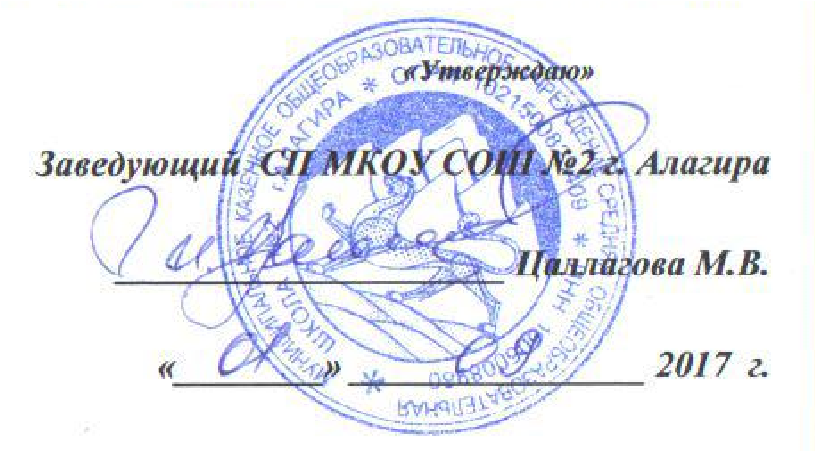 Дружина юных пожарных СП МКОУ СОШ №2 г. Алагира 2017-2018 учебный год ПЛАН работы Дружины юных пожарных  СП МКОУ СОШ №2г.Алагира Цели и задачи: Оказание помощи в воспитании чувства личной ответственности за сохранность жизни и здоровья людей, материальных ценностей от пожаров. Противопожарная пропаганда и агитация, пожарнопрофилактическая работа среди детей, подростков и молодежи. Создание у учащихся готовности к эвакуации, к тушению огня первичными средствами тушения и умению ориентироваться в горящей комнате. Повышение образовательного уровня детей, подростков и участие их в обеспечении пожарной безопасности. Способствовать развитию интереса к профессии пожарного. План Педагог-организатор                                                  Савлаева И.А. Структурное подразделение муниципального казенного общеобразовательного учреждения средней общеобразовательной школы №2 г. Алагир Список дружины юных пожарных из числа обучающихся                                   на 2017-2018 учебный год 1.Кортиева Оксана Отаровна 2.Бутаева Залина Станиславовна  3.Ханаева Илона Владимировна 4.Бидеева Арина Тельмановна 5.Темесова Белла Вадимовна 6.Бестаев Сослан Мерабович 7.Тедеев Алан Зурабович 8.Гурциева Алина Сослановна      Руководитель ДЮП:                        Багаев Иван Важаевич Педагог-организатор                                             Савлаева И.А. № Дата План заседания Ответственные 1 Сентябрь 1.Анализ работы  ДЮП СП МКОУ  СОШ №2 г. Алагира за 2016-2017 учебный год.  2. Выборы членов отряда ДЮП. 3. Разработать и утвердить план работы ДЮП на 2017 – 2018учебный год. Зам.дир. по ВР Савлаева И.А. 2 Ноябрь 1.Проведение классных часов на тему: «Не разводи в лесу огня!». .  2.Проведение классных часов на тему: «Огонь – друг, огонь – враг!» 3. Провести инструктаж на тему: «Поведение учащихся во время пожаров». Члены отряда 3 Декабрь Проведение классных часов на тему: «Горит огнями новогодняя елка!». Инструктаж по технике безопасности во время проведения новогодних праздников и зимних каникул. Последствия использования различных пиротехнических средств. Члены отряда 4 Февраль 1.Познакомиться с мерами оказания первой - доврачебной помощи при пожарах. 2.  Определить состав группы из учащихся 8-го класса, которые проведут классные часы в 4-8 классах по указанной теме. 3.Подготовка выставки рисунков  и поделок на противопожарную тему: «Осторожно, огонь!» Учитель ОБЖ Аликова А.Х. Члены отряда ДЮП 5 Апрель- Май 1. Анализ работы ДЮП за 2017-2018 учебный год. Зам.дир по ВР Савлаева И.А. 